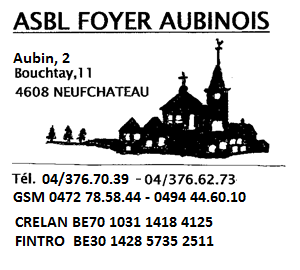 							Neufchâteau, le 18 aout 2020Bonjour,OBJET : Assemblée générale et réunion.							Après une marche aux lampions réussie, notre association est entrée en léthargie en raison de la pandémie qui nous occupe toujours six mois plus tard.Nous nous réunirons mardi 25 août à 20 h 30 dans la salle (une table par personne pour respecter la distanciation minimale) en respectant les règles que nous connaissons tous (masque et gel à amener par chacun pour atteindre sa place ou aller aux toilettes).La réunion débutera par une assemblée générale pour valider les comptes de 2019.  La plupart d'entre vous ont déjà reçu les comptes en juillet.Si vous ne pouvez être présent, nous vous remercions de nous faire parvenir une procuration dont un exemplaire est joint en pièce jointe.La procuration peut être rédigée sur papier libre.  Merci de nous contacter pour éviter plus d'une procuration par personne.D'autres points seront à l'ordre du jour :Brocante 2020 : vu le contexte actuel, nous discuterons de l'opportunité d'organiser notre activité phare. Nous pensons qu'une annulation serait sage.Report du loyer versé par la Jeunesse Aubinoise pour 2020 sur 2021.Finalisation du compte de la marche aux lampions et versement à réaliser à l'association de Christophe ORTMANSTravaux effectués (porte du rangement dans la cuisine) et suite de ceux-ci (carrelage).Dégâts au mortex dans la rampe d'accès à la salle : recherche d'une solution temporaire Chauffages à rallumer en septembre Emprunt urgent de douze bouteilles de vins par un membre pour une fête familiale sans retour ou paiement (un troc est proposé !)Divers (horizon 2021, état des finances, repas de fin d'année,...)A bientôt,Théo, Jean François et Charles